ТАТАРСКИЙ РЕСПУБЛИКАНСКИЙ КОМИТЕТ ПРОФСОЮЗАРАБОТНИКОВ НАРОДНОГО ОБРАЗОВАНИЯ И НАУКИПРЕЗИДИУМП О С Т А Н О В Л Е Н И Е№ 3                                                                г. Казань        	              от 28 сентября 2020 года.          Заслушав и обсудив информацию отдела социальной защиты Рескома Профсоюза работников народного образования и науки о претендентах на поощрение Татарского республиканского комитета Профсоюза работников народного образования и науки за лучшую организацию и реализацию молодежной политики с молодыми педагогами в 2020 году президиум Рескома Профсоюза постановляет:          1. Информацию главного специалиста Рескома Профсоюза Гафаровой Г.А. о претендентах на материальное поощрение Татарского республиканского комитета Профсоюза работников народного образования и науки председателей территориальных объединений молодых педагогов за лучшую организацию и реализацию молодежной политики принять к сведению.          2. Осуществить материальное поощрение за счет членских профсоюзных взносов за лучшую организацию и реализацию молодежной политики в размере 20.000 руб. 00 коп. (Двадцать тысяч рублей 00 коп.) по итогам 2020 года следующих председателей территориальных объединений молодых педагогов:- Аполинариеву Разилю Рамилевну - учителя русского языка и литературы МБОУ «Почкучукская средняя школа» Кукморского муниципального района, председателя Совета молодых педагогов;- Валиеву Лилиану Рашидовну, руководителя психологической службы МКУ «Управление образования», председателя Ассоциации Лаишевского муниципального района;- Забирова Алмаза Нагимовича - учителя физической культуры МБОУ «СОШ №1» Высокогорского муниципального района, председателя Ассоциации молодых педагогов;- Гизатуллину Эльвиру Альбертовну - учителя английского языка МБОУ «СОШ №7» г. Зеленодольска, заместителя председателя Совета молодых педагогов;- Каримова Рустама Айратовича, учителя ГАОУ «Школа-Иннополис», председателя Совета Молодых педагогов Республики Татарстан;- Каюмову Гузель Илхамовну – музыкального руководителя МБДОУ № 33 «Незабудка» города Альметьевска, председателя молодежного Совета работников дошкольных учреждений Альметьевского муниципального района;- Николаева Максима Анатольевича, учителя истории МБОУ «СОШ № 91» Ново-Савиновского района г. Казани, заместителя председателя Совета молодых педагогов Авиастроительного и Ново-Савиновского районов г. Казани.- Хамидуллину Ильзиру Ринатовну-учителя МБОУ «СОШ № 7» г. Нижнекамска, председателя Ассоциации молодых педагогов Нижнекамского муниципального района;- Шаяхметову Айгуль Нургаязовну, учителя информатики МБОУ «СОШ № 12» г. Альметьевска, председателя Совета молодых педагогов Альметьевского муниципального района;-   Яруллину Ильгину Ильдусовну – учителя русского языка и литературы, английского языка в МАОУ «СОШ № 35 с углубленным изучением отдельных предметов» города Набережные Челны, члена Совета молодых педагогов города Набережные Челны;	3. Финансовому отделу Рескома Профсоюза (Шакирзянова Л.В.) составить смету и выделить средства для материального поощрения лучших председателей территориальных объединений молодых педагогов.4. Контроль за выполнением данного постановления возложить на отдел социальной защиты Рескома Профсоюза (Гафарова Г.А.).	И Н Ф О Р М А Ц И Я о претендентах на премию республиканского комитета Профсоюза работников народного образования и науки за лучшую организацию работы с молодыми педагогами	В соответствии с  отраслевым Соглашением между Министерством образования и науки Республики Татарстан и Татарским республиканским комитетом профсоюза работников народного образования и науки на 2020г., постановлением республиканского комитета профсоюза работников народного образования и науки № 8 от 13 февраля 2015 года в целях дальнейшего развития территориальных объединений молодых педагогов, усиления мотивации профсоюзного членства среди молодых педагогов,  Рескомом профсоюза учреждены стипендий  председателям территориальных объединений молодых педагогов за лучшую организацию работы.Территориальными профсоюзными организациями на рассмотрение конкурсной комиссии было представлено 10 ходатайств и характеристик на претендентов, презентаций и видеороликов о работе с молодыми педагогами.	Несколько штрихов к портретам председателей территориальных объединений молодых педагогов. Среди претендентов на стипендию члены Президиума Совета молодых педагогов Республики Татарстан, участники IX сессии ВПШ, ежегодной педагогической школы молодых педагогов, победители муниципального и участники республиканского конкурса «Учитель года», получатели республиканского гранта «Наш новый учитель».Все претенденты приняли активное участие в реализации проекта профсоюзной недели. Провели танцевальные флешмобы, акции «Мы-Профсоюз!» с целью привлечения молодых педагогов к активной общественной работе.           Аполинариева Разиля Рамилевна- учитель русского языка и литературы МБОУ «Почкучукская средняя школа», председатель Совета молодых педагогов Кукморского муниципального района.           Разиля Рамилевна проводит активную работу с молодыми педагогами района, помогает председателю территориальной профсоюзной организации в проведении семинаров, профессиональных конкурсов. Принимала  участие в работе муниципальной  ШПА для членов профсоюза,  совещаний с  председателями ТПО и молодыми педагогами на муниципальном  и региональном уровнях, организовала участие молодых педагогов в различных акциях, конкурсах, семинарах, форумах, конференциях. Продолжает активно участвовать в проведении районных методических семинаров для молодых педагогов, продолжает активную, пропагандистскую профсоюзную деятельность.             Результативность педагогической работы председателя СМП способствует повышению авторитета среди молодых членов профсоюза. Коллеги часто обращаются к ней за помощью для решения тех или иных вопросов, благодаря плодотворной работе и личному примеру Разили Рамилевны среди молодых педагогов стало популярно участие в различных мероприятиях, как на муниципальном, так и на региональном, республиканском уровнях. В 2019-2020 учебном году ежемесячно организовывала в школах «за круглым столом» встречи молодых педагогов, только вступающих в профессию «Учитель».           Разиля Рамилевна - целеустремлённый, активный, неравнодушный, умеющий учиться и ищущий молодой педагог, завоевала авторитет среди коллег.  Она старается выстраивать работу Совета молодых педагогов района, опираясь на новые современные инновационные технологии. Организуя работу Совета, председатель проводит мастер-классы, семинары, помогает в развитии творческой и профессиональной активности молодых педагогов, организуя конкурсы, мероприятия, всегда нацелена на результат. Валиева Лилиана Рашидовна- руководитель психолого-педагогической службы Управления образования, председатель Ассоциации молодых педагогов Лаишевского района;           Лилиана Рашидовна ответственный, трудолюбивый, а самое главное творческий педагог, обладающий высоким профессионализмом. Она владеет специальными навыками, умеет анализировать и прогнозировать образовательные результаты, обосновывать избираемые технологии и методики, имеет организаторские способности. Лауреат республиканского конкурса «Педагог-психолог». С 2016 года осуществляет активную деятельность в профсоюзной организации, Ассоциации молодых педагогов Лаишевского муниципального района». Ежегодно на базе психологической службы под руководством Валиевой Л.Р. психологами ППС проводятся тренинги, направленные на командообразование, целеполагание, повышение мотивации молодых специалистов. Лилиана большое внимание уделяет мотивации профсоюзного членства, вовлечению в профсоюз молодежи, обучению профактива. Регулярно Лилиана Рашидовна разрабатывает и презентует итоги работы Ассоциации в рамках Республиканской педагогической школы. Активно участвует в мероприятиях Республиканского Совета молодых педагогов. Например, конкурс методических идей и приемов (3 место), педагогическая олимпиада (3 место), демонстрация мастер класса на дизайн сессии молодых педагогов (2 место).Забиров Алмаз Нагимович - учитель физической культуры МБОУ «СОШ № 1» Высокогорского муниципального района, председатель Ассоциации молодых педагогов. Алмаз Нагимович активно помогает председателю территориальной профсоюзной организации в проведении семинаров, профессиональных конкурсов, принимал участие в работе муниципальной ШПА для членов профсоюза, совещаний с председателями ППО и молодыми педагогами. Он выстаивает активную линию социального партнерства с депутатским корпусом и местным Исполнительным комитетом, принимает участие в заседании Министерства спорта и молодежи. Им обозначен перечень актуальных вопросов и необходимости получения ответов на них (вопросы улучшения жилищных условий, алгоритм расчета заработной платы молодых педагогов и др.).  26 августа 2020 года по инициативе Алмаза Нагимовича была организована прямая связь с начальником капитального строительства Шумковой Л.Н. в интернет ресурсах по вопросу жилищной политики, реализации программы улучшения жилищных условий по программе социальной ипотеки, в которой молодые педагоги приняли активное участие.Его творческая позиция, лидерские качества, ответственность и целеустремленность дала возможность стать участников ВПШ. Во время работы ежегодной Республиканской педагогической школы, проводимой Республиканским комитетом профсоюза, был представлен опыт работы совета молодых педагогов. Совместно с Председателем ТПО активно проводит профсоюзные недели и уроки, принимает в профсоюз молодых педагогов. Знания и опыт предметной деятельности помогают ему организовывать различные спортивные мероприятия района. На собственном примере показывает активное стремление к ЗОЖ, содействию повышению информационного уровня вновь избранных молодых председателей, организовал муниципальную команду для участия в туре «Лыжня России-2020». Он целеустремленный, активный, неравнодушный, умеющий учиться и ищущий молодой педагог, завоевал авторитет среди педагогов. Он старается выстраивать работу Ассоциации молодых педагогов района, опираясь на новые современные инновационные технологии.Гизатуллина Эльвира Альбертовна - учитель английского языка МБОУ «СОШ №7» г. Зеленодольска, заместитель председателя Совета молодых педагогов. Эльвира Альбертовна за период работы в школе, успела завоевать авторитет среди районных молодых педагогов, как грамотный специалист, отлично владеющий методикой преподавания английского языка. Эльвира Альбертовна представляет свой опыт на семинарах, давая открытые уроки, мастер-классы, прекрасно владеет методикой анализа и самоанализа урока. Принимала участие в профессиональном конкурсе для молодых педагогов «Лучший молодой учитель года -2018», организуемый ежегодно профсоюзной организацией работников образования Зеленодольского муниципального района и стала победителем.Эльвира Альбертовна организатор всех мероприятий, проводимых Советом молодых педагогов, инициатор творческих идей, прекрасный лидер, умеющий увлечь и вдохновить на общественную работу даже самых инертных молодых людей. С командой единомышленников организует эффективную работу Совета. Регулярно проводятся заседания СМП, на которых анализируют проведенные мероприятия, готовят очередные и планируют следующие. В течение 2019-2020 учебного года провели молодежный форум, три семинара на базе Гимназии №10, Химического Лицея для одаренных детей, СОШ №7. Эльвира Альбертовна на семинарах делится опытом проведения профсоюзной недели в школе в форме квестов, флешмобов, конкурсов, викторин. Ее опыт используют не только молодые, но и опытные педагоги. Мероприятия профсоюзной недели способствуют повышению правовой грамотности взрослых и детей, позволяют доводить информацию о деятельности Общероссийского Профсоюза образования.Члены Совета молодых педагогов активные участники волонтерского движения. Ежегодно организуют творческий конкурс для детей с ограниченными возможностями здоровья. Итоги конкурса подводятся на новогодней елке, куда дети приходят с родителями. Кроме грамот, детям вручают сладкие подарки и организуют новогодний праздник у елки с привлечением сотрудников и воспитанников Центра творчества. Эльвира Альбертовна принимает активное участие в подготовке и проведении ежегодного творческого конкурса работников образования «Радуга талантов», где молодые педагоги составляют большую часть участников. Эльвира Альбертовна проводит психологические беседы с молодыми педагогами, которые после столкновения с первыми трудностями, начинают паниковать, сомневаться в правильности выбора педагогической профессии, помогает решать проблемы. В целях распространения передового опыта, приглашает опытных педагогов-психологов на заседания Клуба.Среди молодых педагогов Эльвира Альбертовна пользуется авторитетом, они доверяют ей, часто обращаются к ней за советом. Под руководством Эльвиры Альбертовны готовится очередной Форум молодежи в рамках профсоюзной недели, планируется торжественный прием в ряды членов профсоюза вновь принятых молодых специалистов.Каримов Рустам Айратович – учитель истории МАОУ «Школа-иннополис», председатель республиканского Совета молодых педагоговРустам Айратовичу удалось объединить молодых педагогов республики и выстроить систему работы с ними. Обновлен банк данных молодых педагогов, организовано регулярное общение и поддержка муниципальных советов молодых педагогов. Совместно с ИРО РТ проведено обучение по дополнительной программе повышения квалификации “профессиональный рост и карьера молодого педагога:компетентностный подход”. Развивается республиканская площадка федерального инновационного проекта для молодых педагогов: «Учитель 2.0: новый формат», семинар «Инновационные методики мотивирования» Республиканская педагогическая школа и т.д. Сотрудничая с университетом 20.35, он активно вовлекает молодых педагогов республики в онлайн-обучение по Педагогическому дизайну, проводит различные опросы, обсуждает с ними актуальные вопросы, например, «как подготовиться к эффективному дистанционному обучению. Пропагандирует ТичМит. Целеустремленный, напористый, профессиональный-лидер молодых педагогов активный участник всероссийских форумов и семинаров. Благодаря своим организаторским способностям, открытости, коммуникабельности, тактичности он пользуется заслуженным уважением молодых педагогов. Каюмова Гузель Илхамовна – музыкальный руководитель МБДОУ № 33 «Незабудка» города Альметьевска, председатель молодежного Совета работников дошкольных учреждений Альметьевского муниципального района.Работа молодежного комитета под руководством Гузель Илхамовны строится в соответствии с годовым планом, который разрабатывается совместно с Советом профсоюзных организаций работников дошкольных учреждений. Молодежный комитет в своей работе ставить следующие цели и задачи:создание условий для профессионального роста, развития инициативы и способностей молодежи; развитие интеллектуального потенциала молодых работников, содействие их профессиональному и духовному развитию; формирование позитивного отношения к здоровому образу жизни и профилактика асоциальных явлений среди молодежи; подготовка кадрового резерва, активизация гражданской позиции и ответственности молодых людей; поддержка талантливой молодежи и её приобщение к активной общественной жизни.В первую очередь уделяется большое внимание профессиональной деятельности молодых педагогов. Это открытые мероприятия, наставничество, интеллектуальные квест - игры и игры-тренинги, конкурс профессионального мастерства «Педагогический дебют», который проводится среди молодых педагогов с 2018 года. В 2020 году, приняв участие в конкурсе «Педагогический дебют», Гузель Илхамовна стала победителем в номинации «Педагогика - моя судьба». Здоровый образ жизни – одно из направлений работы молодежного комитета. Молодежь - ежегодные участники Всероссийского Дня бега «Кросс наций», Всероссийской массовой лыжной гонки «Лыжня России», велозаездов. На одно из заседаний молодежных лидеров дошкольных учреждений была приглашена специалист СПИД-центра, которая провела консультацию по профилактики ВИЧ-инфекции. И все желающие анонимно прошли тест на СПИД. Широкое распространение получило волонтерское движение. Во время карантинных мероприятий молодежь активно помогала пожилым работникам детских садов, доставляя продукты питания и лекарства, шили маски и другие средства индивидуальной защиты в целях предупреждения распространения COVID-19. Участвовали в ежегодной акции «Помоги собраться к школе».Среди молодых работников дошкольных учреждений 100 % членство в Профсоюзе. Молодежь понимает, что, будучи членами профсоюза, они получают большую помощь и поддержку.  Молодежь активно участвует в таких мероприятиях как: Республиканская педагогическая школа, «Профсоюзная неделя», профсоюзные семинары на теплоходе «Федор Панферов», Республиканский «Конгресс работающей молодежи», первомайский флешмоб.  В феврале 2020 года для ответственных за информационную работу в первичных профсоюзных организациях был организован и проведен семинар «Использование информационных технологий в профсоюзной деятельности», одним из организаторов которого был молодежный комитет, и с информацией выступила его председатель.Молодежным комитетом ВКонтактеи Instagram созданы группа и страница «Молодежный комитет работников ДОУ АМР», где освещается жизнь молодых работников детских садов, размещаются положения о предстоящих мероприятиях, фотоотчеты.  На сайте территориальной профсоюзной организации, в газете «Профсоюзный вестник» размещается информация о работе СМП, о ее успехах и достижениях. В прошедшем году был проведен конкурс «Эскиз оформления ролл-стенда молодежного комитета работников дошкольных учреждений» и по эскизу победителя – молодежного комитета дошкольного учреждения № 40, изготовлен ролл-стенд. Сольно и вместе с молодыми работниками детских садов Гузель Илхамовна активно участвует в различных конкурсах, организуемых СМПО РТ, Республиканским комитетом Профсоюза работников народного образования и науки, Советом профсоюзных организаций работников дошкольных учреждений, Управлением образования и другими организациями городского, муниципального и республиканского уровня. С большим интересом прошел городской конкурс КВН «Веселый и находчивый PRофсоюз», в котором приняла участие 21 команда из первичных профсоюзных организаций детских садов.Гузель Илхамовнав составе команды Управления образования Альметьевского муниципального района ежегодного принимает участие в открытом республиканском телевизионном фестивале творчества работающей молодежи «Наше время – Безнензаман» и занимает призовые места в номинации «Музыка» и «Хореография», также параллельно и сама ставит творческие номера для молодых педагогов. В общении с коллегами внимательна, имеет аналитический и, одновременно, творческий склад ума, стратег и систематик в работе, всегда имеет свою точку зрения, лидер по духу, в коллективе ценит и прививает дружественные, гармоничные и теплые отношения. Именно за эти качества молодежь ценит и во всем поддерживает своего лидера. Николаев Максим Анатольевич, учитель истории МБОУ «СОШ № 91» Ново-Савиновского района г. Казани, заместитель председателя Совета молодых педагогов Авиастроительного и Ново-Савиновского районов г. КазаниМаксим Анатольевич принимает активное участие в заседаниях Совета молодых педагогов, территориальной профсоюзной организации, участвует в организации и проведении районных и городских мероприятий. Николаев М.А.  с 2018 года получает грант «Наш новый учитель». В 2019 году принял участие во всероссийском педагогическом конкурсе «Учитель года» в номинации «Педагогический дебют», стал победителем районного и городского этапа конкурса и победителем республиканского этапа в номинации «Учитель-творец». Награжден дипломом 1 степени международного конкурса «Учитель года-2019» в номинации «Мой открытый урок», стал лауреатом межрегионального конкурса «Лучший мастер-класс». Является членом городских методических объединений учителей географии и истории. Член жюри районного этапа Всероссийского конкурса «Учитель года-2020» в номинации «Педагогический дебют». Благодаря своим организаторским способностям, открытости, коммуникабельности, тактичности он пользуется заслуженным уважением молодых педагогов.Хамидуллина Ильзира Ринатовна-учитель МБОУ «СОШ № 7» г. Нижнекамска, председатель Ассоциации молодых педагогов Нижнекамского муниципального района.Победитель конкурса муниципального этапа «Учитель года -2019», номинация «На пути к успеху». Активный показ открытых уроков и мастер-классов на республиканских семинарах педагогов дошкольного и начального общего образования образовательных организаций муниципальных районов РТ «Пути обеспечения преемственности содержания дошкольного и начального общего образования».Победитель гранта РТ "Наш новый учитель-2018". Участие в педагогических зональных олимпиадах на знание требований ФГОС к системе начального общего образования, диплом 1 и 2 степени.Участие на различных республиканских дизайн-сессиях, форумах, семинарах, РПШ (ежегодно) для молодых педагогов.  Лауреат 2 степени на республиканском фестивале «Без бергә», победитель зонального этапа ежегодного республиканского телевизионного фестиваля творчества работающей молодежи «Наше время - Безнен заман». Член методического объединения учителей начальных классов Нижнекамского муниципального района, президиума территориальной профсоюзной организации работников образования.Личное участие в реализации всех программ, проектов, в подготовке и проведении всех профессиональных конкурсов, спортивных и культурно-досуговых и других мероприятиях для молодых педагогов.Реализуется программа многоуровневого наставничества «Молодой педагог». В школах закреплены наставники - предметники, наставники из числа Совета ветеранов, определены курирующие заместители директора, по плану ведется работа по адаптации. На уровне района организован методический центр на базе школы № 36 – проект «Оранжевая перемена» (школа – всероссийская экспериментальная площадка по работе с молодыми специалистами). Ассоциация молодых педагогов организует тренинги по адаптации, мотивации, стрессоустойчивости, эффективному общению с детьми, родителями и коллегами.Регулярное анкетирование молодых специалистов с целью выявления их проблем, пожеланий и совместного их разрешения. Например:Удовлетворены ли Вы уровнем своей профессиональной подготовки в учреждении образования?□ да, удовлетворен 32% □ скорее – удовлетворен 61%                                                                                   □ скорее - не удовлетворен 11%□ нет, не удовлетворен 0 Оправдались ли Ваши ожидания в отношении профессии?□ полностью оправдались 13%□ скорее – оправдались 42%□ скорее - не оправдались 37%                                                                                □ не оправдались 8%Основные причины несоответствия Ваших ожиданий реальной профессиональной ситуации?□ неготовность по личным качествам 42%□ состояние неудовлетворенности собой как специалистом 18%□ недостаточная подготовка в учреждении образования 16%□ не оказана необходимая профессиональная и психологическая помощь со стороны руководства и коллег 8%                                                                         Имели ли Вы официально закрепленного наставника в первое время своей работы в качестве молодого специалиста?□ да 92%                                                                                                                  □ нет– 8%Что Вам показалось наиболее сложным в течение первого полугодия 2019-2020 учебного года?□ выполнение профессиональных обязанностей   26%□ вхождение в коллектив 16%□ рабочая нагрузка 21% □ условия труда   3% □ работа с родителями   34%Удовлетворены ли Вы режимом работы?□ удовлетворен 34%                                                                                                    □ скорее – удовлетворен 45%                                                                                     □ скорее - не удовлетворен 16% □ не удовлетворен 5% Удовлетворены ли Вы уровнем технической оснащенности рабочего места?□ удовлетворен 39%                                                                                                    □ скорее – удовлетворен 32%                                                                                      скорее - не удовлетворен18%□ не удовлетворен 11%Удовлетворены ли вы размером заработной платы?□ удовлетворен 32%                                                                                                    □ скорее – удовлетворен 26%                                                                                       □ скорее - не удовлетворен 26%□ не удовлетворен   16% Удовлетворены ли Вы результатами своего труда?□ удовлетворен 37%                                                                                                   □ скорее – удовлетворен 45%                                                                                    □ скорее - не удовлетворен 18%Есть ли у Вас планы уволиться с работы?□ нет 42% □ думаю об этом, но шагов пока не предпринимаю 32% □ твердо решил уволиться 13% □ затрудняюсь ответить 13%                              Если Вы планируете уволиться с работы, то каковы основные причины уволиться?□ низкий заработок 34%□ неудовлетворительные жилищные условия 3%                                                    □ отсутствие перспектив профессионального и служебного роста 5%                  □ плохая организация труда 5%□ стремление работать в другом престижном учреждении 5%□ желание открыть частную практику 11%                                                                □ решение уехать (другой район, субъект Российской Федерации, за границу) на постоянное место жительства 13%□ решение уехать продолжить образование 3% □ плохие взаимоотношения в трудовом коллективе 3%Таким образом, молодой учитель, вступая в ряды Ассоциации молодых педагогов, имеет всестороннюю поддержку и заботу со стороны управления образования Исполнительного комитета НМР и территориальной профсоюзной организации в приобретении опыта работы, в совершенствовании профессиональной и организаторской деятельности, в овладении современными компетенциями учителя в соответствии с современными требованиями образования, а также проявлять себя, свой талант, амбиции и иметь успех на пути профессионального становления Учителя и Личности .Шаяхметова Айгуль Нургаяновна - учитель информатики МБОУ «СОШ №12» г. Альметьевска, председатель Совета молодых педагогов Альметьевского муниципального района. Зарекомендовала себя как высококвалифицированный и творческий педагог. Является обладателем Гранта «Лучший педагог в области ИКТ», победителем Республиканского медиа конкурса «МЫ-это Мир!» в номинации «Фотоработы», победитель в республиканском конкурсе «Информационный потенциал Республики».Шаяхметова Айгуль Нургаязовна более десяти лет является бессменным председателем Совета молодых педагогов Альметьевского муниципального района. Имеет активную жизненную позицию и является активным участником различных мероприятий для молодежи как в городе, так и в Республике Татарстан. В 2019 году вошла в президиум Совета молодых педагогов Республики Татарстан. Входит в организационный комитет Ежегодной Республиканской педагогической школы, организованной Татарским комитетом профсоюза работников народного образования и науки совместно с Советом молодых педагогов Республики Татарстан.Кроме того тесно работает со Школой молодого учителя Альметьевского муниципального района, Управлением образования Альметьевского муниципального района и Альметьевской территориальной организацией Профсоюза работников народного образования и науки Российской Федерации и организует следующие мероприятия: Региональная педагогическая школа, обучающие семинары для молодых педагогов, городской конкурс «Молодой учитель – Альметьевскому образованию» и мн. другое.Шаяхметова А.Н. регулярно собирает команду среди молодых педагогов учреждений Управления образования и участвует в различных городских мероприятиях:- Городской турнир по боулингу среди команд молодежных комитетов организаций, предприятий и учреждений Альметьевского муниципального района.;- Военно-спортивная игра «Ратник», 3 место, 2019г., 2020г.;- Интеллектуальная игра «Реквизит», 2019г.;- Массовый велопробег, приуроченный ко Дню Государственного флага Российской Федерации;- Интеллектуальная игра «Лучшее состязание детективов» 2019 г.,; - Посадка деревьев и др.С 2016 года Айгуль Нургаязовна вошла в команду Управления образования для участия в Ежегодном телевизионном республиканском фестивале творчества работающей молодежи «Наше время –Безнен заман», под руководством педагога –организатора МАОУ «СОШ №25» Апраксина Максима Сергеевича.За достигнутые успехи на республиканском телевизионном фестивале творчества работающей молодежи «Наше время – Безнең заман» отмечена благодарственным письмом Совета и исполнительного комитета Альметьевского муниципального района.Яруллина Ильгина Ильдусовна – учитель русского языка и литературы, английского языка в МАОУ «СОШ № 35 с углубленным изучением отдельных предметов» города Набережные Челны, член Совета молодых педагогов города Набережные Челны.Ильгина Ильдусовна является призером муниципальных этапов конкурса «Учитель года-2017,2018», участник городского конкурса «Понимающий учитель-2019». Она активный участник профсоюзной жизни, участвует в разработке и проведении городских и региональных мероприятий: в сессии республиканской педагогической школы, в летней школе для студентов-целевиков педагогической направленности, выездном семинаре на теплоходе «Валерий Чкалов», где в рамках программы провела мастер-класс; семинар-практикуме «имидж молодого педагога».В 2020 году вошла в состав волонтерского штаба помощи пожилым людям, созданный из числа молодых педагогов города Набережные Челны. В период особого санитарно-эпидемиологического режима оказывала помощь нуждающимся пенсионерам отрасли и пенсионерам города по закупке продуктов, лекарств, непродовольственных товаров, оплате квартплаты, услуг связи.В рамках реализации плана Совета молодых педагогов провела: семинар для молодых педагогов на тему: «Саморазвитие как основа творческого становления молодого педагога», «Построение эффективного взаимодействия с родителями», турнир по шахматам «Поколение молодых», круглый стол СМП города с участием начальника управления образования «Молодой педагог сегодня: проблемы и перспективы», чемпионат педагогических кейсов, посвященный актуальным вопросам развития профессиональных компетенций у молодых педагогов образовательных организаций города, праздничное мероприятия для детей-инвалидов и их родителей-членов профсоюза образования, находящихся на санаторно-курортном лечении в санатории «Жемчужина» по путевке «Мать и дитя» проекта Рескома Профсоюза «Мы вместе, мы рядом».Конкурсная комиссия, изучив представленные материалы, предлагает поощрить за лучшую организацию работы с молодыми педагогами в 2020 году представленных претендентов.								Отдел социальной защиты								Рескома профсоюзаПРОФСОЮЗ РАБОТНИКОВ НАРОДНОГО ОБРАЗОВАНИЯ И НАУКИ РОССИЙСКОЙ ФЕДЕРАЦИИОб осуществлении материального поощрения председателей территориальных объединений молодых педагогов за лучшую организацию и реализацию молодежной политики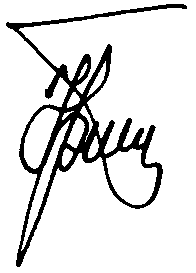 